ΕΛΛΗΝΙΚΗ ΔΗΜΟΚΡΑΤΙΑ                                                                  Καλλιθέα: 10/12/2021ΝΟΜΟΣ  ΑΤΤΙΚΗΣΔΗΜΟΣ ΚΑΛΛΙΘΕΑΣ                                                                          Αριθ. Πρωτ : 56977         ΔΙΕΥΘΥΝΣΗ   : ΚΟΙΝΩΝΙΚΗΣ ΠΟΛΙΤΙΚΗΣΤΑΧ. Δ/ΝΣΗ	   : Ελ. Βενιζέλου 273                                                            	Π Ρ Ο Σ                                                        ΑΡΜΟΔΙΟΣ    : Φ. Θεοδοσοπούλου                                                       ΤΗΛΕΦΩΝΟ   : 2132101253,31                                                 Τον κ. Πρόεδρο του Δ.Σ. Καλλιθέας                                                                                                                              ΕΝΤΑΥΘΑΠερίληψη θεμάτων:“Έγκριση συμφώνου συνεργασίας μεταξύ του Δήμου Καλλιθέας και το Ινστιτούτου Υγείας του Παιδιού για την υλοποίηση των δράσεων που προβλέπονται στην προγραμματική συμφωνία μεταξύ ΙΥΠ και της UNISEF ατην Ελλάδα με τίτλο «Child Quarantee: transforming institutional care and enhancing alternative and community based care for children in Greece”(Μετάβαση από την ιδρυματική φροντίδα σε επίπεδο τοπικής κοινότητας-Υποστήριξη των ενοίκων μέσα από ατομικά θεραπευτικά πλάνα-πρωτογενής και δευτερογενής πρόληψη ιδρυματοποίησης παιδιών σε κίνδυνο»Εξουσιοδότηση του Δημάρχου Καλλιθέας για την υπογραφή του συμφώνου.Αξιότιμε κ. Πρόεδρε,Παρακαλούμε όπως κατά την επόμενη συνεδρίαση του Δημοτικού Συμβουλίου Καλλιθέας εγκρίνετε τα θέματα που αναφέρονται στην παραπάνω περίληψη..Αναλυτικότερα σας ενημερώνουμε ότι το Ινστιτούτο Υγείας του Παιδιού (ΙΥΠ) είναι Νομικό Πρόσωπο Ιδιωτικού Δικαίου που ανήκει στον ευρύτερο δημόσιο τομέα. Υπάγεται στο Υπουργείο Υγείας και Κοινωνικής Αλληλεγγύης και εποπτεύεται από αυτό. Παρέχει εξειδικευμένο έργο πρόληψης και δημόσιας υγείας και αναπτύσσει ερευνητική και εκπαιδευτική δραστηριότητα στο πεδίο της υγείας του παιδιού.Κατόπιν της προγραμματικής συμφωνίας του ως άνω φορέα με τη UNISEF Ελλάδας με τίτλο «τίτλο «Child Quarantee: transforming institutional care and enhancing alternative and community based care for children in Greece”(Μετάβαση από την ιδρυματική φροντίδα σε επίπεδο τοπικής κοινότητας-Υποστήριξη των ενοίκων μέσα από ατομικά θεραπευτικά πλάνα-πρωτογενής και δευτερογενής πρόληψη ιδρυματοποίησης παιδιών σε κίνδυνο», το Ινστιτούτο Υγείας του Παιδιού απευθύνεται μεταξύ άλλων και σε φορείς της Τοπικής Αυτοδιοίκησης , προκειμένου να συνεισφέρουν στο εγχείρημα της αναμόρφωσης του συστήματος της παιδικής προστασίας στην Ελλάδα.Συγκεκριμένα η σύναψη συμφωνίας μεταξύ του Δήμου μας και του Ι.Υ.Π, θα περιλαμβάνει τα παρακάτω:Εγκρίνετε τη σύναψη  συμφώνου συνεργασίας, το οποίο αποτελεί ανυπόσπαστο μέρος της παρούσας,  μεταξύ του Δήμου Καλλιθέας και του Ινστιτούτου Υγείας του Παιδιού για την υλοποίηση των δράσεων που προβλέπονται στην προγραμματική συμφωνία μεταξύ ΙΥΠ και της UNISEF στην Ελλάδα με τίτλο «Child Quarantee: transforming institutional care and enhancing alternative and community based care for children in GreeceΕξουσιοδοτήσετε το Δήμαρχο Καλλιθέας για την υπογραφή του συμφώνου.     Σύμφωνο Συνεργασίας-Το Σύμφωνο Συνεργασίας τίθεται σε ισχύ από την ημερομηνία υπογραφής του από αμφότερα τα μέρη. Η υπογραφή του Συμφώνου Συνεργασίας γίνεται με πρωτοβουλία με δυο μερών και τα συνυπογράφοντα μέρη ΔΕΝ υπόκεινται σε καμία νομική, οικονομική ή άλλη υποχρέωση πέραν των εδώ αναφερόμενων.ΠΑΡΑΡΤΗΜΑ ΙΤυποποιημένες συμβατικές ρήτρεςΤΜΗΜΑ IΡήτρα 1Σκοπός και πεδίο εφαρμογήςα) Οι παρούσες τυποποιημένες συμβατικές ρήτρες (στο εξής: ρήτρες) έχουν ως σκοπό να διασφαλίζουν τη συμμόρφωση με το άρθρο 28 παράγραφοι 3 και 4 του κανονισμού (EΕ) 2016/679 του Ευρωπαϊκού Κοινοβουλίου και του Συμβουλίου, της 27ης Απριλίου 2016, για την προστασία των φυσικών προσώπων έναντι της επεξεργασίας των δεδομένων προσωπικού χαρακτήρα και για την ελεύθερη κυκλοφορία των δεδομένων αυτών και την κατάργηση της οδηγίας 95/46/ΕΚ (Γενικός Κανονισμός Προστασίας Δεδομένων)β) Οι υπεύθυνοι επεξεργασίας και οι εκτελούντες την επεξεργασία που απαριθμούνται στο παράρτημα Ι συμφώνησαν τις παρούσες ρήτρες προκειμένου να διασφαλίζεται η συμμόρφωση με το άρθρο 28 παράγραφοι 3 και 4 του κανονισμού (ΕΕ) 2016/679.γ) Οι παρούσες ρήτρες εφαρμόζονται στην επεξεργασία δεδομένων προσωπικού χαρακτήρα όπως καθορίζεται στο παράρτημα ΙΙ. δ) Τα παραρτήματα Ι έως ΙV είναι αναπόσπαστο μέρος των ρητρών.ε) Οι παρούσες ρήτρες δεν θίγουν τις υποχρεώσεις στις οποίες υπόκειται ο υπεύθυνος επεξεργασίας δυνάμει του κανονισμού (ΕΕ) 2016/679.στ) Οι παρούσες ρήτρες δεν διασφαλίζουν από μόνες τους τη συμμόρφωση με τις υποχρεώσεις που σχετίζονται με τις διεθνείς διαβιβάσεις σύμφωνα με το κεφάλαιο V του κανονισμού (ΕΕ) 2016/679.Ρήτρα 2Αμετάβλητος χαρακτήρας των ρητρώνα) Τα μέρη δεσμεύονται να μην τροποποιούν τις ρήτρες παρά μόνο για να προσθέσουν ή να επικαιροποιήσουν πληροφορίες στα παραρτήματα.β) Η δέσμευση αυτή δεν εμποδίζει τα μέρη να ενσωματώνουν τις τυποποιημένες συμβατικές ρήτρες που ορίζονται στις παρούσες ρήτρες σε ευρύτερη σύμβαση ούτε να προσθέτουν άλλες ρήτρες ή πρόσθετες εγγυήσεις, υπό τον όρο ότι αυτές δεν αντιφάσκουν, άμεσα ή έμμεσα, προς τις ρήτρες ούτε θίγουν τα θεμελιώδη δικαιώματα ή τις ελευθερίες των υποκειμένων των δεδομένων.Ρήτρα 3Ερμηνείαα) Όπου στις παρούσες ρήτρες χρησιμοποιούνται όροι που ορίζονται στον κανονισμό (ΕΕ) 2016/679, οι εν λόγω όροι έχουν την ίδια έννοια με αυτή που έχουν στον οικείο κανονισμό.β) Η ανάγνωση και ερμηνεία των παρουσών ρητρών πραγματοποιούνται υπό το πρίσμα των διατάξεων του κανονισμού (ΕΕ) 2016/679.γ) Οι παρούσες ρήτρες δεν ερμηνεύονται με τρόπο που αντιβαίνει προς τα δικαιώματα και τις υποχρεώσεις που προβλέπονται στον κανονισμό (ΕΕ) 2016/679 ή με τρόπο που θίγει τα θεμελιώδη δικαιώματα ή τις ελευθερίες των υποκειμένων των δεδομένων.Ρήτρα 4ΙεραρχίαΣε περίπτωση αντίφασης μεταξύ των παρουσών ρητρών και των διατάξεων συναφών συμφωνιών μεταξύ των μερών οι οποίες ισχύουν κατά τον χρόνο που συμφωνούνται ή συνάπτονται οι παρούσες ρήτρες, οι παρούσες ρήτρες υπερισχύουν.ΤΜΗΜΑ ΙΙΥΠΟΧΡΕΩΣΕΙΣ ΤΩΝ ΣΥΜΒΑΛΛΟΜΕΝΩΝ ΜΕΡΩΝΡήτρα 6Περιγραφή της επεξεργασίαςΟι λεπτομέρειες των πράξεων επεξεργασίας, ιδίως οι κατηγορίες των δεδομένων προσωπικού χαρακτήρα και οι σκοποί της επεξεργασίας των δεδομένων προσωπικού χαρακτήρα για λογαριασμό του υπευθύνου επεξεργασίας, καθορίζονται στο παράρτημα ΙΙ.Ρήτρα 7Υποχρεώσεις των συμβαλλόμενων μερών7.1. Εντολέςα) Ο εκτελών την επεξεργασία επεξεργάζεται τα δεδομένα προσωπικού χαρακτήρα μόνο βάσει καταγεγραμμένων εντολών του υπευθύνου επεξεργασίας, εκτός εάν υποχρεούται προς τούτο βάσει του δικαίου της Ένωσης ή του δικαίου του κράτους μέλους στο οποίο υπόκειται ο εκτελών την επεξεργασία. Στην περίπτωση αυτή, ο εκτελών την επεξεργασία ενημερώνει τον υπεύθυνο επεξεργασίας για την εν λόγω νομική απαίτηση πριν από την επεξεργασία, εκτός εάν το εν λόγω δίκαιο απαγορεύει αυτού του είδους την ενημέρωση για σοβαρούς λόγους δημόσιου συμφέροντος. Ο υπεύθυνος επεξεργασίας μπορεί επίσης να δίνει μεταγενέστερες εντολές καθ’ όλη τη διάρκεια της επεξεργασίας των δεδομένων προσωπικού χαρακτήρα. Οι εν λόγω εντολές είναι πάντοτε έγγραφες.β) Ο εκτελών την επεξεργασία ενημερώνει αμέσως τον υπεύθυνο επεξεργασίας, εάν, κατά την άποψη του εκτελούντος της επεξεργασία, κάποια εντολή του υπευθύνου επεξεργασίας παραβιάζει τον κανονισμό (ΕΕ) 2016/679 ή ενωσιακές ή εθνικές διατάξεις περί προστασίας δεδομένων.7.2. Περιορισμός του σκοπούΟ εκτελών την επεξεργασία επεξεργάζεται τα δεδομένα προσωπικού χαρακτήρα μόνο για τον συγκεκριμένο σκοπό ή σκοπούς της επεξεργασίας που ορίζονται στο παράρτημα ΙΙ, εκτός αν λάβει περαιτέρω εντολές από τον υπεύθυνο επεξεργασίας.7.3. Διάρκεια της επεξεργασίας δεδομένων προσωπικού χαρακτήραΗ επεξεργασία από τον εκτελούντα την επεξεργασία πραγματοποιείται μόνο για το χρονικό διάστημα που καθορίζεται στο παράρτημα ΙΙ.7.4. Ασφάλεια της επεξεργασίαςα) Ο εκτελών την επεξεργασία εφαρμόζει τουλάχιστον τα τεχνικά και οργανωτικά μέτρα που καθορίζονται στο παράρτημα III προκειμένου να διασφαλίζει την ασφάλεια των δεδομένων προσωπικού χαρακτήρα. Στο πλαίσιο αυτό συμπεριλαμβάνεται η προστασία των δεδομένων από παραβίαση της ασφάλειας που οδηγεί σε τυχαία ή παράνομη καταστροφή, απώλεια, μεταβολή, άνευ αδείας κοινολόγηση ή προσπέλαση δεδομένων (στο εξής: παραβίαση δεδομένων προσωπικού χαρακτήρα). Κατά την αξιολόγηση του κατάλληλου επιπέδου ασφάλειας, τα συμβαλλόμενα μέρη λαμβάνουν δεόντως υπόψη τις τελευταίες εξελίξεις, το κόστος εφαρμογής, τη φύση, το πεδίο εφαρμογής, το πλαίσιο και τους σκοπούς της επεξεργασίας, καθώς και τους κινδύνους που συντρέχουν για τα υποκείμενα των δεδομένων.β) Ο εκτελών την επεξεργασία παρέχει σε μέλη του προσωπικού του πρόσβαση στα δεδομένα προσωπικού χαρακτήρα που υποβάλλονται σε επεξεργασία μόνο στο μέτρο που είναι απολύτως αναγκαίο για την εκτέλεση, τη διαχείριση και την παρακολούθηση της σύμβασης. Ο εκτελών την επεξεργασία διασφαλίζει ότι τα πρόσωπα που είναι εξουσιοδοτημένα να επεξεργάζονται τα λαμβανόμενα δεδομένα προσωπικού χαρακτήρα έχουν αναλάβει δέσμευση τήρησης εμπιστευτικότητας ή υπόκεινται σε δέουσα κανονιστική υποχρέωση τήρησης εμπιστευτικότητας.7.5. Ευαίσθητα δεδομέναΑν η επεξεργασία περιλαμβάνει δεδομένα προσωπικού χαρακτήρα που αποκαλύπτουν τη φυλετική ή εθνοτική καταγωγή, τα πολιτικά φρονήματα, τις θρησκευτικές ή φιλοσοφικές πεποιθήσεις ή τη συμμετοχή σε συνδικαλιστική οργάνωση, γενετικά δεδομένα ή βιομετρικά δεδομένα με σκοπό την αδιαμφισβήτητη ταυτοποίηση προσώπου, δεδομένα που αφορούν την υγεία ή τη σεξουαλική ζωή ή τον γενετήσιο προσανατολισμό φυσικού προσώπου, ή δεδομένα που αφορούν ποινικές καταδίκες και αδικήματα (στο εξής: ευαίσθητα δεδομένα), ο εκτελών την επεξεργασία εφαρμόζει ειδικούς περιορισμούς και/ή πρόσθετες εγγυήσεις.7.6. Τεκμηρίωση και συμμόρφωσηα) Τα συμβαλλόμενα μέρη είναι σε θέση να αποδείξουν τη συμμόρφωσή τους με τις παρούσες ρήτρες.β) Ο εκτελών την επεξεργασία ανταποκρίνεται άμεσα και επαρκώς σε όλα τα αιτήματα πληροφοριών του υπευθύνου επεξεργασίας σχετικά με την επεξεργασία δεδομένων σύμφωνα με τις παρούσες ρήτρες.γ) Ο εκτελών την επεξεργασία θέτει στη διάθεση του υπευθύνου επεξεργασίας κάθε απαραίτητη πληροφορία προς απόδειξη της συμμόρφωσης προς τις υποχρεώσεις που καθορίζονται στις παρούσες ρήτρες και απορρέουν απευθείας από τον κανονισμό (ΕΕ) 2016/679. Επιπλέον, κατόπιν αιτήματος του υπευθύνου επεξεργασίας, ο εκτελών την επεξεργασία επιτρέπει και διευκολύνει ελέγχους των δραστηριοτήτων επεξεργασίας που καλύπτονται από τις παρούσες ρήτρες, σε εύλογα τακτά χρονικά διαστήματα ή αν υπάρχουν ενδείξεις μη συμμόρφωσης. Όταν αποφασίζει για επανεξέταση ή έλεγχο, ο υπεύθυνος επεξεργασίας μπορεί να λαμβάνει υπόψη σχετικές πιστοποιήσεις του εκτελούντος την επεξεργασία.δ) Ο υπεύθυνος επεξεργασίας μπορεί να επιλέγει να διενεργήσει τον έλεγχο ο ίδιος ή να τον αναθέσει σε ανεξάρτητο ελεγκτή. Οι έλεγχοι είναι δυνατόν να περιλαμβάνουν και επιθεωρήσεις στους χώρους ή τις φυσικές εγκαταστάσεις του εκτελούντος την επεξεργασία, ενώ, όταν ενδείκνυται, διενεργούνται έπειτα από εύλογη προθεσμία προειδοποίησης.ε) Τα συμβαλλόμενα μέρη θέτουν τις πληροφορίες που αναφέρονται στην παρούσα ρήτρα, συμπεριλαμβανομένων των αποτελεσμάτων τυχόν ελέγχων, στη διάθεση της/των αρμόδιας/-ων εποπτικής/-ών αρχής/-ών, κατόπιν σχετικού αιτήματός της/τους.7.7. Χρήση υπεργολάβων επεξεργασίαςα) Ο εκτελών την επεξεργασία δεν αναθέτει σε υπεργολάβο επεξεργασίας καμία από τις πράξεις επεξεργασίας που εκτελεί για λογαριασμό του υπευθύνου επεξεργασίας σύμφωνα με τις παρούσες ρήτρες, χωρίς την προηγούμενη ειδική γραπτή άδεια του υπευθύνου επεξεργασίας. Ο εκτελών την επεξεργασία υποβάλλει το αίτημα για ειδική άδεια τουλάχιστον ένα μήνα πριν από την πρόσληψη του οικείου υπεργολάβου επεξεργασίας, μαζί με τις πληροφορίες που απαιτούνται προκειμένου να μπορεί ο υπεύθυνος επεξεργασίας να αποφασίσει για τη χορήγηση της άδειας. Στο παράρτημα IV περιλαμβάνεται κατάλογος των υπεργολάβων επεξεργασίας που έχουν λάβει άδεια από τον υπεύθυνο επεξεργασίας. Τα συμβαλλόμενα μέρη επικαιροποιούν το παράρτημα IV.β) Όταν ο εκτελών την επεξεργασία προσλαμβάνει υπεργολάβο επεξεργασίας για την εκτέλεση συγκεκριμένων δραστηριοτήτων επεξεργασίας (για λογαριασμό του υπευθύνου επεξεργασίας), το πράττει μέσω σύμβασης η οποία επιβάλλει στον υπεργολάβο επεξεργασίας, στην ουσία, τις ίδιες υποχρεώσεις όσον αφορά την προστασία των δεδομένων με αυτές που επιβάλλονται στον εκτελούντα την επεξεργασία σύμφωνα με τις παρούσες ρήτρες. Ο εκτελών την επεξεργασία διασφαλίζει ότι ο υπεργολάβος επεξεργασίας συμμορφώνεται με τις υποχρεώσεις στις οποίες υπόκειται ο εκτελών την επεξεργασία σύμφωνα με τις παρούσες ρήτρες και τον κανονισμό (ΕΕ) 2016/679.γ) Κατόπιν αιτήματος του υπευθύνου επεξεργασίας, ο εκτελών την επεξεργασία παρέχει στον υπεύθυνο επεξεργασίας αντίγραφο της συμφωνίας με τον υπεργολάβο και κάθε τυχόν μεταγενέστερης πράξης τροποποίησής της. Στον βαθμό που είναι αναγκαίο για την προστασία επαγγελματικών απορρήτων ή άλλων εμπιστευτικών πληροφοριών, συμπεριλαμβανομένων των δεδομένων προσωπικού χαρακτήρα, ο εκτελών την επεξεργασία μπορεί να απαλείψει τις εμπιστευτικές πληροφορίες από το κείμενο της συμφωνίας πριν από την κοινοποίηση του αντιγράφου.δ) Ο εκτελών την επεξεργασία παραμένει πλήρως υπεύθυνος έναντι του υπευθύνου επεξεργασίας για την εκπλήρωση των υποχρεώσεων του υπεργολάβου επεξεργασίας σύμφωνα με τη σύμβασή του με τον εκτελούντα την επεξεργασία. Ο εκτελών την επεξεργασία γνωστοποιεί στον υπεύθυνο επεξεργασίας κάθε περίπτωση μη εκπλήρωσης των συμβατικών υποχρεώσεων του υπεργολάβου επεξεργασίας.ε) Ο εκτελών την επεξεργασία συμφωνεί με τον υπεργολάβο επεξεργασίας ρήτρα δικαιούχου τρίτου, βάσει της οποίας —σε περίπτωση που ο εκτελών την επεξεργασία έπαυσε να υφίσταται από πραγματική ή νομική άποψη ή κατέστη αφερέγγυος— ο υπεύθυνος επεξεργασίας έχει το δικαίωμα να καταγγείλει τη σύμβαση με τον υπεργολάβο επεξεργασίας και να του δώσει εντολή να διαγράψει ή να επιστρέψει τα δεδομένα προσωπικού χαρακτήρα.7.8. Διεθνείς διαβιβάσειςα) Κάθε διαβίβαση δεδομένων σε τρίτη χώρα ή διεθνή οργανισμό από τον εκτελούντα την επεξεργασία πραγματοποιείται μόνο βάσει καταγεγραμμένων εντολών του υπευθύνου επεξεργασίας ή προκειμένου να εκπληρωθεί ειδική απαίτηση του δικαίου της Ένωσης ή του κράτους μέλους στο οποίο υπόκειται ο εκτελών την επεξεργασία και εκτελείται σύμφωνα με τους όρους του κεφαλαίου V του κανονισμού (ΕΕ) 2016/679.β) Ο υπεύθυνος επεξεργασίας συμφωνεί ότι στις περιπτώσεις που ο εκτελών την επεξεργασία προσλαμβάνει υπεργολάβο επεξεργασίας σύμφωνα με τη ρήτρα 7.7 για την εκτέλεση συγκεκριμένων δραστηριοτήτων επεξεργασίας (για λογαριασμό του υπευθύνου επεξεργασίας) και οι εν λόγω δραστηριότητες επεξεργασίας περιλαμβάνουν τη διαβίβαση δεδομένων προσωπικού χαρακτήρα κατά την έννοια του κεφαλαίου V του κανονισμού (ΕΕ) 2016/679, ο εκτελών την επεξεργασία και ο υπεργολάβος επεξεργασίας μπορούν να διασφαλίζουν τη συμμόρφωση με το κεφάλαιο V του κανονισμού (EΕ) 2016/679 μέσω της χρήσης τυποποιημένων συμβατικών ρητρών που έχει εκδώσει η Επιτροπή σύμφωνα με το άρθρο 46 παράγραφος 2 του κανονισμού (ΕΕ) 2016/679, υπό τον όρο ότι πληρούνται οι προϋποθέσεις για τη χρήση των εν λόγω τυποποιημένων συμβατικών ρητρών.Ρήτρα 8Συνδρομή στον υπεύθυνο επεξεργασίαςα) Ο εκτελών την επεξεργασία ενημερώνει αμέσως τον υπεύθυνο επεξεργασίας για κάθε αίτημα που έχει λάβει από υποκείμενο των δεδομένων. Δεν απαντά ο ίδιος στο αίτημα, εκτός αν λάβει σχετική εξουσιοδότηση από τον υπεύθυνο επεξεργασίας.β) Ο εκτελών την επεξεργασία βοηθά τον υπεύθυνο επεξεργασίας στην εκπλήρωση της υποχρέωσής του να απαντά στα αιτήματα των υποκειμένων των δεδομένων για άσκηση των δικαιωμάτων τους, λαμβανομένης υπόψη της φύσης της επεξεργασίας. Κατά την εκπλήρωση των υποχρεώσεών του σύμφωνα με τα στοιχεία α) και β), ο εκτελών την επεξεργασία συμμορφώνεται με τις εντολές του υπευθύνου επεξεργασίας.γ) Επιπρόσθετα στην υποχρέωση του εκτελούντος την επεξεργασία να βοηθά τον υπεύθυνο επεξεργασίας σύμφωνα με τη ρήτρα 8 στοιχείο β), ο εκτελών την επεξεργασία βοηθά επίσης τον υπεύθυνο επεξεργασίας στη διασφάλιση της συμμόρφωσης προς τις παρακάτω υποχρεώσεις, λαμβανομένων υπόψη της φύσης της επεξεργασίας δεδομένων και των πληροφοριών που διαθέτει ο εκτελών την επεξεργασία:την υποχρέωση να διενεργεί εκτίμηση του αντικτύπου των σχεδιαζόμενων πράξεων επεξεργασίας στην προστασία των δεδομένων προσωπικού χαρακτήρα (εκτίμηση αντικτύπου σχετικά με την προστασία δεδομένων), όταν ένα είδος επεξεργασίας ενδέχεται να επιφέρει υψηλό κίνδυνο για τα δικαιώματα και τις ελευθερίες των φυσικών προσώπων·την υποχρέωση να ζητεί τη γνώμη της/των αρμόδιας/-ων εποπτικής/-ών αρχής/-ών πριν από την επεξεργασία, όταν μια εκτίμηση αντικτύπου σχετικά με την προστασία δεδομένων υποδεικνύει ότι η επεξεργασία θα προκαλούσε υψηλό κίνδυνο ελλείψει μέτρων μετριασμού του κινδύνου από τον υπεύθυνο επεξεργασίας·την υποχρέωση να διασφαλίζει ότι τα δεδομένα προσωπικού χαρακτήρα είναι ακριβή και επικαιροποιημένα, ενημερώνοντας χωρίς καθυστέρηση τον υπεύθυνο επεξεργασίας σε περίπτωση που ο εκτελών την επεξεργασία αντιληφθεί ότι τα δεδομένα προσωπικού χαρακτήρα που επεξεργάζεται είναι ανακριβή ή παρωχημένα·τις υποχρεώσεις που προβλέπονται στο άρθρο 32 του κανονισμού (ΕΕ) 2016/679.δ) Τα συμβαλλόμενα μέρη καθορίζουν στο παράρτημα ΙΙΙ τα κατάλληλα τεχνικά και οργανωτικά μέτρα με τα οποία ο εκτελών την επεξεργασία υποχρεούται να βοηθά τον υπεύθυνο επεξεργασίας για την εφαρμογή της παρούσας ρήτρας, καθώς και το πεδίο εφαρμογής και την έκταση της απαιτούμενης βοήθειας.Ρήτρα 9Γνωστοποίηση παραβίασης δεδομένων προσωπικού χαρακτήρα9.1. Παραβίαση δεδομένων που αφορά δεδομένα που επεξεργάζεται ο υπεύθυνος επεξεργασίαςΣε περίπτωση παραβίασης δεδομένων προσωπικού χαρακτήρα, ο εκτελών την επεξεργασία συνεργάζεται με τον υπεύθυνο επεξεργασίας και τον βοηθά να συμμορφωθεί προς τις υποχρεώσεις του που απορρέουν από τα άρθρα 33 και 34 του κανονισμού (ΕΕ) 2016/679,λαμβανομένων υπόψη της φύσης της επεξεργασίας και των πληροφοριών που διαθέτει ο εκτελών την επεξεργασία.Σε περίπτωση παραβίασης δεδομένων προσωπικού χαρακτήρα που αφορά δεδομένα που επεξεργάζεται ο υπεύθυνος επεξεργασίας, ο εκτελών την επεξεργασία βοηθά τον υπεύθυνο επεξεργασίας:α) να γνωστοποιήσει την παραβίαση δεδομένων προσωπικού χαρακτήρα στην/στις αρμόδια/-ες εποπτική/-ές αρχή/-ές, αμελλητί από τη στιγμή που ο υπεύθυνος επεξεργασίας απέκτησε γνώση του γεγονότος, κατά περίπτωση/(εκτός αν η παραβίαση δεδομένων προσωπικού χαρακτήρα δεν ενδέχεται να προκαλέσει κίνδυνο για τα δικαιώματα και τις ελευθερίες των φυσικών προσώπων)·β) να συγκεντρώσει τις παρακάτω πληροφορίες, οι οποίες, σύμφωνα με  το άρθρο 33 παράγραφος 3 του κανονισμού (ΕΕ) 2016/679, αναφέρονται στη γνωστοποίηση του υπευθύνου επεξεργασίας και πρέπει να περιλαμβάνουν κατ’ ελάχιστο:τη φύση των δεδομένων προσωπικού χαρακτήρα, συμπεριλαμβανομένων, όπου είναι δυνατό, των κατηγοριών και του κατά προσέγγιση αριθμού των επηρεαζόμενων υποκειμένων των δεδομένων, καθώς και των κατηγοριών και του κατά προσέγγιση αριθμού των επηρεαζόμενων αρχείων δεδομένων προσωπικού χαρακτήρα·τις ενδεχόμενες συνέπειες της παραβίασης των δεδομένων προσωπικού χαρακτήρα·τα ληφθέντα ή τα προτεινόμενα προς λήψη μέτρα από τον υπεύθυνο επεξεργασίας για την αντιμετώπιση της παραβίασης των δεδομένων προσωπικού χαρακτήρα, καθώς και, όπου ενδείκνυται, μέτρα για την άμβλυνση ενδεχόμενων δυσμενών συνεπειών της.Όταν και στον βαθμό που δεν είναι δυνατόν να παρασχεθούν όλες αυτές οι πληροφορίες ταυτόχρονα, στην αρχική γνωστοποίηση περιλαμβάνονται οι πληροφορίες που είναι διαθέσιμες τη δεδομένη στιγμή, ενώ πρόσθετες πληροφορίες παρέχονται σε μεταγενέστερο χρόνο και χωρίς αδικαιολόγητη καθυστέρηση μόλις καταστούν διαθέσιμες.γ) να συμμορφωθεί, σύμφωνα με το άρθρο 34 του κανονισμού (ΕΕ) 2016/679, με την υποχρέωση να ανακοινώνει αμελλητί στο υποκείμενο των δεδομένων την παραβίαση δεδομένων προσωπικού χαρακτήρα, όταν αυτή ενδέχεται να θέσει σε υψηλό κίνδυνο τα δικαιώματα και τις ελευθερίες των φυσικών προσώπων.9.2. Παραβίαση δεδομένων που αφορά δεδομένα που επεξεργάζεται ο εκτελών την επεξεργασίαΣε περίπτωση παραβίασης δεδομένων προσωπικού χαρακτήρα που αφορά δεδομένα που επεξεργάζεται ο εκτελών την επεξεργασία, ο εκτελών την επεξεργασία ενημερώνει τον υπεύθυνο επεξεργασίας χωρίς αδικαιολόγητη καθυστέρηση από τη στιγμή που αποκτά γνώση της παραβίασης. Η εν λόγω γνωστοποίηση περιλαμβάνει κατ’ ελάχιστο:α) περιγραφή της φύσης της παραβίασης (συμπεριλαμβανομένων, όπου είναι δυνατόν, των κατηγοριών και του κατά προσέγγιση αριθμού των επηρεαζόμενων υποκειμένων των δεδομένων και αρχείων δεδομένων)·β) τα στοιχεία του σημείου επικοινωνίας από το οποίο μπορούν να ληφθούν περισσότερες πληροφορίες σχετικά με την παραβίαση των δεδομένων προσωπικού χαρακτήρα·γ) τις ενδεχόμενες συνέπειες και τα ληφθέντα ή προτεινόμενα προς λήψη μέτρα για την αντιμετώπιση της παραβίασης, καθώς και, όπου ενδείκνυται, μέτρα για την άμβλυνση ενδεχόμενων δυσμενών συνεπειών της.Όταν και στον βαθμό που δεν είναι δυνατόν να παρασχεθούν όλες αυτές οι πληροφορίες ταυτόχρονα, στην αρχική γνωστοποίηση περιλαμβάνονται οι πληροφορίες που είναι διαθέσιμες τη δεδομένη στιγμή, ενώ πρόσθετες πληροφορίες παρέχονται σε μεταγενέστερο χρόνο και χωρίς αδικαιολόγητη καθυστέρηση μόλις καταστούν διαθέσιμες.Τα συμβαλλόμενα μέρη καθορίζουν στο παράρτημα ΙΙΙ όλα τα άλλα στοιχεία που πρέπει να παρέχονται από τον εκτελούντα την επεξεργασία κατά την παροχή βοήθειας στον υπεύθυνο επεξεργασίας για τη συμμόρφωση προς τις υποχρεώσεις του υπευθύνου επεξεργασίας σύμφωνα με τα άρθρα 33 και 34 του κανονισμού (ΕΕ) 2016/679.ΤΜΗΜΑ IIIΤΕΛΙΚΕΣ ΔΙΑΤΑΞΕΙΣΡήτρα 10Μη συμμόρφωση με τις ρήτρες και καταγγελίαα) Με την επιφύλαξη των διατάξεων του κανονισμού (ΕΕ) 2016/679, σε περίπτωση που ο εκτελών την επεξεργασία παραβιάζει τις υποχρεώσεις του σύμφωνα με τις παρούσες ρήτρες, ο υπεύθυνος επεξεργασίας μπορεί να δώσει εντολή στον εκτελούντα την επεξεργασία να αναστείλει την επεξεργασία δεδομένων προσωπικού χαρακτήρα έως ότου ο τελευταίος συμμορφωθεί με τις παρούσες ρήτρες ή καταγγελθεί η σύμβαση. Ο εκτελών την επεξεργασία ενημερώνει αμέσως τον υπεύθυνο επεξεργασίας σε περίπτωση που αδυνατεί να συμμορφωθεί με τις παρούσες ρήτρες, για οποιονδήποτε λόγο.β) Ο υπεύθυνος επεξεργασίας έχει δικαίωμα να καταγγείλει τη σύμβαση στον βαθμό που αφορά την επεξεργασία δεδομένων προσωπικού χαρακτήρα σύμφωνα με τις παρούσες ρήτρες, αν:η επεξεργασία δεδομένων προσωπικού χαρακτήρα από τον εκτελούντα την επεξεργασία ανεστάλη από τον υπεύθυνο επεξεργασίας σύμφωνα με το στοιχείο α) και η συμμόρφωση με τις παρούσες ρήτρες δεν αποκαταστάθηκε εντός εύλογου χρονικού διαστήματος και, σε κάθε περίπτωση, εντός ενός μηνός από την ημερομηνία της αναστολής·ο εκτελών την επεξεργασία παραβιάζει ουσιωδώς ή με τρόπο διαρκή τις παρούσες ρήτρες ή τις υποχρεώσεις του βάσει του κανονισμού (ΕΕ) 2016/679·ο εκτελών την επεξεργασία δεν συμμορφώνεται με δεσμευτική απόφαση αρμόδιου δικαστηρίου ή της/των αρμόδιας/-ων εποπτικής/-ών αρχής/-ών όσον αφορά τις υποχρεώσεις του σύμφωνα με τις παρούσες ρήτρες ή τον κανονισμό (ΕΕ) 2016/679.γ) Ο εκτελών την επεξεργασία έχει δικαίωμα να καταγγείλει τη σύμβαση στον βαθμό που αφορά την επεξεργασία δεδομένων προσωπικού χαρακτήρα σύμφωνα με τις παρούσες ρήτρες αν, παρόλο που έχει ενημερώσει τον υπεύθυνο επεξεργασίας ότι οι εντολές του παραβιάζουν εφαρμοστέες νομικές απαιτήσεις σύμφωνα με τη ρήτρα 7.1 στοιχείο β), ο υπεύθυνος επεξεργασίας εμμένει στη συμμόρφωση με τις εν λόγω εντολές.δ) Μετά την καταγγελία της σύμβασης, ο εκτελών την επεξεργασία, κατ’ επιλογή του υπευθύνου επεξεργασίας, διαγράφει όλα τα δεδομένα προσωπικού χαρακτήρα που επεξεργάζεται για λογαριασμό του υπευθύνου επεξεργασίας και πιστοποιεί στον υπεύθυνο επεξεργασίας ότι το έχει πράξει ή επιστρέφει όλα τα δεδομένα προσωπικού χαρακτήρα στον υπεύθυνο επεξεργασίας και διαγράφει τα υφιστάμενα αντίγραφα, εκτός αν το δίκαιο της Ένωσης ή του κράτους μέλους απαιτεί την αποθήκευση των δεδομένων προσωπικού χαρακτήρα. Έως τη διαγραφή ή την επιστροφή των δεδομένων, ο εκτελών την επεξεργασία συνεχίζει να διασφαλίζει τη συμμόρφωση με τις παρούσες ρήτρες.ΠΑΡΑΡΤΗΜΑ ΙΚατάλογος συμβαλλόμενων μερώνΥπεύθυνος επεξεργασίας: 1. Όνομα: Δήμος Καλλιθέας Διεύθυνση: Μαντζαγριωτάκη 76 Τ.Κ. 176 76 ΚαλλιθέαΌνομα, θέση και στοιχεία επικοινωνίας του υπευθύνου επικοινωνίας: Θεοδοσοπούλου Φοίβη, Αναπληρώτρια Προισταμένη Διεύθυνσης Κοινωνικής Πολιτικής, τηλ: 2132101253,31, email: f,theodosopoulou@kallithea.grΥπογραφή και ημερομηνία προσχώρησης: . . . . . . . . . . . . . . . . . . . . . . . . . . . . . . . . . . . . . . . . . . . . . . . . . . . . . 2. Εκτελών την επεξεργασία 1.  Επωνυμία: . . . . . . . . . . . . . . . . . . . . . . . . . . . . . . . . . . . . . . . . . . . . . . . . . . . . . . . . . . . . . . . . . . . . . . . . . . . . . . . . Διεύθυνση: . . . . . . . . . . . . . . . . . . . . . . . . . . . . . . . . . . . . . . . . . . . . . . . . . . . . . . . . . . . . . . . . . . . . . . . . . . . . . . . Όνομα, θέση και στοιχεία επικοινωνίας του υπευθύνου επικοινωνίας: . . . . . . . . . . . . . . . . . . . . . . . . . . . . . Υπογραφή και ημερομηνία προσχώρησης: . . . . . . . . . . . . . . . . . . . . . . . . . . . . . . . . . . . . . . . . . . . . . . . . . . . . .ΠΑΡΑΡΤΗΜΑ IIΠεριγραφή της επεξεργασίαςΚατηγορίες υποκειμένων δεδομένων των οποίων τα δεδομένα προσωπικού χαρακτήρα υποβάλλονται σε επεξεργασία1. Μέλη οικογενειώνΚατηγορίες δεδομένων προσωπικού χαρακτήρα που υποβάλλονται σε επεξεργασίαΔεδομένα Ταυτοποίησης (ονοματεπώνυμο, ημερομηνία γέννησης, αριθμός δελτίου ταυτότητας)Δεδομένα Επικοινωνίας (τηλέφωνο, e-mail, διεύθυνση κατοικίας)Δεδομένα Οικογενειακής Κατάστασης (αριθμός τέκνων)Ευαίσθητα δεδομένα που υποβάλλονται σε επεξεργασία (αν συντρέχει τέτοια περίπτωση) και περιορισμοί ή εγγυήσεις που εφαρμόζονται ώστε να λαμβάνονται πλήρως υπόψη η φύση των δεδομένων και οι υφιστάμενοι κίνδυνοι, όπως, για παράδειγμα, αυστηρός περιορισμός του σκοπού, περιορισμοί στην πρόσβαση (συμπεριλαμβανομένης της πρόσβασης αποκλειστικά από προσωπικό που έχει λάβει εξειδικευμένη κατάρτιση), τήρηση αρχείου πρόσβασης στα δεδομένα, περιορισμοί στις περαιτέρω διαβιβάσεις ή πρόσθετα μέτρα ασφάλειας.Δεδομένα υγείας Δεδομένα φυλετικής ή εθνοτικής καταγωγήςΦύση της επεξεργασίαςΌπως αυτή αναλύεται στην κύρια σύμβασηΣκοπός/-οί για τον οποίο ή τους οποίους τα δεδομένα προσωπικού χαρακτήρα υποβάλλονται σε επεξεργασία για λογαριασμό του υπευθύνου επεξεργασίαςΑναμόρφωση του συστήματος παιδικής προστασίας Διάρκεια της επεξεργασίαςΜέχρι τη λήξη της Κύριας Σύμβασης ΠΑΡΑΡΤΗΜΑ IIIΤεχνικά και οργανωτικά μέτρα, συμπεριλαμβανομένων των τεχνικών και οργανωτικών μέτρων για τη διασφάλιση της ασφάλειας των δεδομένωνΠεριγραφή των τεχνικών και οργανωτικών μέτρων ασφάλειας που εφαρμόζονται από τον/τους εκτελούντα/-ες την επεξεργασία (συμπεριλαμβανομένων των τυχόν σχετικών πιστοποιήσεων) με στόχο τη διασφάλιση κατάλληλου επιπέδου ασφάλειας, λαμβανομένων υπόψη της φύσης, του πεδίου εφαρμογής, του πλαισίου και του σκοπού της επεξεργασίας, καθώς και των κινδύνων για τα δικαιώματα και τις ελευθερίες των φυσικών προσώπων. Παραδείγματα πιθανών μέτρων:Μέτρα ψευδωνυμοποίησης και κρυπτογράφησης δεδομένων προσωπικού χαρακτήρα.Μέτρα για τη διασφάλιση της εμπιστευτικότητας, της ακεραιότητας, της διαθεσιμότητας και της αξιοπιστίας των συστημάτων και των υπηρεσιών επεξεργασίας σε συνεχή βάση.Μέτρα για τη διασφάλιση της δυνατότητας αποκατάστασης της διαθεσιμότητας και της πρόσβασης σε δεδομένα προσωπικού χαρακτήρα σε εύθετο χρόνο σε περίπτωση φυσικού ή τεχνικού συμβάντος.Διαδικασίες για την τακτική δοκιμή, εκτίμηση και αξιολόγηση της αποτελεσματικότητας των τεχνικών και των οργανωτικών μέτρων για τη διασφάλιση της ασφάλειας της επεξεργασίας.Μέτρα για την ταυτοποίηση και αδειοδότηση χρηστών. Μέτρα για την προστασία των δεδομένων κατά τη διαβίβαση.Μέτρα για την προστασία των δεδομένων κατά την αποθήκευση.Μέτρα για τη διασφάλιση της φυσικής ασφάλειας των εγκαταστάσεων όπου πραγματοποιείται επεξεργασία δεδομένων προσωπικού χαρακτήρα.Μέτρα για τη διασφάλιση της καταγραφής περιστατικών ασφάλειας.Μέτρα για τη διασφάλιση της διαμόρφωσης συστημάτων, συμπεριλαμβανομένης της προκαθορισμένης διαμόρφωσης. Μέτρα για τις εσωτερικές ΤΠ και τη διακυβέρνηση και διαχείριση της ασφάλειας ΤΠ.Μέτρα για την πιστοποίηση/διασφάλιση διαδικασιών και προϊόντων. Μέτρα για τη διασφάλιση της ελαχιστοποίησης των δεδομένων.Μέτρα για τη διασφάλιση της ποιότητας των δεδομένων.Μέτρα για τη διασφάλιση της περιορισμένης διατήρησης των δεδομένων. Μέτρα για τη διασφάλιση της λογοδοσίας.Μέτρα που επιτρέπουν τη φορητότητα των δεδομένων και διασφαλίζουν τη διαγραφή τους.Για διαβιβάσεις σε εκτελούντες την επεξεργασία (υπεργολάβους επεξεργασίας), να περιγραφούν επίσης τα συγκεκριμένα τεχνικά και οργανωτικά μέτρα που πρέπει να ληφθούν από τον εκτελούντα την επεξεργασία (υπεργολάβο επεξεργασίας) ώστε να είναι σε θέση να παρέχει βοήθεια στον υπεύθυνο επεξεργασίας.Περιγραφή των συγκεκριμένων τεχνικών και οργανωτικών μέτρων που πρέπει να ληφθούν από τον εκτελούντα την επεξεργασία ώστε να είναι σε θέση να παρέχει βοήθεια στον υπεύθυνο επεξεργασίας..                                                                                Ο ΑΝΤΙΔΗΜΑΡΧΟΣ ΥΓΕΙΑΣ & ΚΟΙΝ. ΠΡΟΣΤΑΣΙΑΣ                                                                                                              ΓΕΩΡΓΙΟΣ ΚΑΛΑΜΠΑΛΙΚΗΣ     Εσωτερική Διανομή       - Γρ.Δημάρχου    - Γρ. Γ.Γ.    - Γρ. Αντ/ρχου Υγείας & Κοιν. Προστασίας    -  Δ/νση Κοιν. Πολιτικής   -  Τμήμα Υγείας & Κοιν. Προστ.Email: administration@ich.gr; Web: www.ich.gr ich_dos@otent.gr; Web: www.ich-mhsw.grΓια το Δήμο Καλλιθέας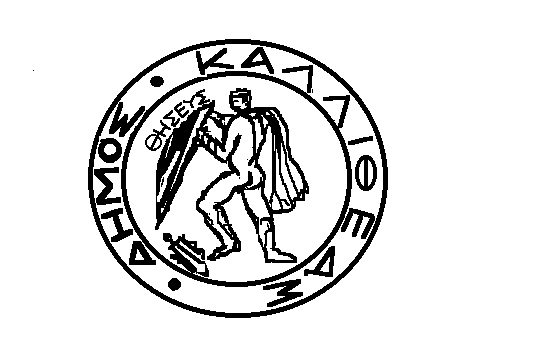 